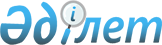 Об утверждении Инструкции о применении технических средств фиксации хода и результатов следственных действий
					
			Утративший силу
			
			
		
					Приказ Генерального прокурора Республики Казахстан от 31 мая 2012 года № 68. Зарегистрирован в Министерстве юстиции Республики Казахстан 12 июня 2012 года № 7738. Утратил силу приказом Генерального Прокурора Республики Казахстан от 22 сентября 2014 года № 91      Сноска. Утратил силу приказом Генерального прокурора РК от 22.09.2014 № 91 (вводится в действие с 01.01.2015 года).

      В соответствии со статьей 201 Уголовно-процессуального кодекса Республики Казахстан, руководствуясь подпунктом 4-1) статьи 11 Закона Республики Казахстан от 21 декабря 1995 года «О Прокуратуре», ПРИКАЗЫВАЮ:



      1. Утвердить прилагаемую Инструкцию о применении технических средств фиксации хода и результатов следственных действий.



      2. Контроль за исполнением настоящего приказа возложить на заместителя Генерального Прокурора Республики Казахстан, курирующего надзор за законностью следствия и дознания.



      3. Департаменту по надзору за законностью следствия и дознания Генеральной прокуратуры Республики Казахстан настоящий приказ направить в заинтересованные государственные органы.



      4. Настоящий приказ вводится в действие по истечении десяти календарных дней после дня его первого официального опубликования.      Генеральный Прокурор

      Республики Казахстан                       А. ДаулбаевСогласован:

Председатель Агентства

Республики Казахстан

по борьбе с экономической

и коррупционной преступностью

(финансовая полиция)

_________________ Р. ТусупбековПредседатель Комитета

национальной безопасности

Республики Казахстан

____________________ Н. АбыкаевМинистр внутренних дел

Республики Казахстан

____________________ К. Касымов

Утверждена          

приказом           

Генерального Прокурора 

Республики Казахстан  

от 31 мая 2012 года № 68   

Инструкция о применении технических средств

фиксации хода и результатов следственных действий 

1. Общие положения

      1. Настоящая Инструкция детализирует применение технических средств фиксации хода и результатов следственных действий, используемых органами уголовного преследования, при проведении следственных действий в процессе досудебного производства.



      2. Следственные действия с применением технических средств фиксации хода и результатов следственных действий в процессе досудебного производства осуществляются в соответствии с требованиями Уголовно-процессуального кодекса Республики Казахстан (далее - УПК) и настоящей Инструкцией.



      На территории Республики Казахстан допускается применение иного порядка применения технических средств фиксации хода и результатов следственных действий, если это предусмотрено международным договором, ратифицированным Республикой Казахстан.



      3. В соответствии с частью шестой статьи 201 УПК обязательное участие понятых предусмотрено при осмотре жилого помещения, обыске, также при личном обыске, за исключением личного обыска, производимого при задержании лица или заключении его под стражу. Иные следственные действия производятся без участия понятых с обязательным применением технических средств фиксации хода и результатов. 

2. Применение технических средств

фиксации хода и результатов следственных действий

      4. Техническое средство фиксации хода и результатов следственных действий (далее – техническое средство) – кинокамера, видеокамера, фотоаппарат, диктофон.

      Носитель информации – материальный объект, содержащий (несущий) информацию, способный достаточно длительное время сохранять в своей структуре занесенную в/на него информацию.



      5. Технические средства применяются в соответствии со статьями 129 и 203 УПК.



      6. Применение технических средств в соответствии с пунктом 4 статьи 203 УПК отмечается в протоколе следственного действия, в котором также указываются:



      1) вид и модель технического средства и носителя информации;



      2) объект или ход производства следственного действия;



      3) лица, участвовавшие при производстве следственных действий, с указанием, что они предварительно уведомлены о применении технических средств;



      4) заявления и ходатайства участников следственного действия;



      5) время фиксации на техническое средство: включение и окончание записи.



      7. Запись на техническое средство сопровождается комментариями лица, осуществляющего следственные действия, при включении озвучивается время начала записи, дата, место, должность и фамилия лица, осуществляющего следственные действия, фамилии и должности лиц, принимающих участие.



      8. Перед окончанием записи на техническое средство сообщается время окончания записи, оглашает вопрос о наличии ходатайств, замечаний и предложений от участников следственного действия и, при необходимости, о причинах завершения следственных действий.

      В случае прерывания записи по техническим причинам и повторном включении сообщается о причинах прерывания и времени повторного включения записи.



      9. Лицо, ответственное за применение технического средства - специалист либо сотрудник органа уголовного преследования, который обеспечивает фиксацию следственных действий.



      10. Носитель информации после окончания следственного действия передается лицу, ответственному за осуществление следственного действия.

      Если в техническом средстве отсутствует возможность фиксации и хранения информации на съемном носителе, информация о ходе и результатах следственных действий в исходном формате переносится на иной носитель, не предусматривающий перезапись или иные изменения. В протоколе следственного действия указываются контрольная сумма файла с точностью до 1 байта и формат файла. Фотоснимки переносятся на бумажный носитель.



      11. Указанный носитель информации по окончании предварительного следствия или дознания упаковывается, опечатывается, подписывается и снабжается соответствующей биркой следователем или дознавателем, в производстве которого находится уголовное дело.
					© 2012. РГП на ПХВ «Институт законодательства и правовой информации Республики Казахстан» Министерства юстиции Республики Казахстан
				